新 书 推 荐中文书名：《微笑疗法》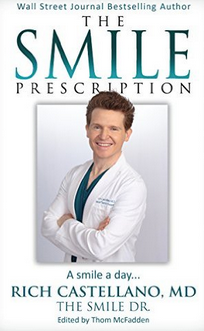 英文书名：The Smile Prescription 作    者： Rich Castellano出 版 社：Tarcher代理公司：Waterside/ ANA页    数：208页 出版时间：2016年8月代理地区：中国大陆、台湾审读资料：电子稿类    型：保健/ 励志内容简介：当今的社会正处在微笑危机之中，因为大多数人都不怎么微笑了。在我们追寻幸福，金钱和社交时候，我们的压力也达到了前所未有的程度。只要我们多多微笑，所有这些努力都可以更加有效。而且，有研究证明微笑可以延长人的寿命，降低疾病的几率，降低血压并减轻压力。“微笑疗法”正是我们需要的解决方案，而美妙的是，它就在我们的眼前。关键卖点：免费，简单，立竿见影。而且能带给你更美好的生活。告诉你怎样做到“每天一微笑，医生远离你”告诉你如何用真诚的微笑改善性生活！能够帮助你获得你想要的恋情能够使你活得更健康，更幸福，更长久。完美的微笑为你赢得社交媒体上更多的赞广泛地改善你与男性或女性的交流简单易行的微笑疗法使你成为一个更加自信的人。作者简介：里克·卡斯特利亚诺（ Rich Castellano）博士，微笑医生，是双平台认证的面部整形医生，《华尔街日报》畅销作者，科学家以及广受欢迎的演讲家。他是改变面容的专家，也懂得我们的面容是如何影响我们自身的。他参加过数百场真人秀和电视节目，主持过上万场面部及颈部整形手术。媒体评价： “我的人生就是通过联结世界上最成功，最聪明，最惊人的领导者来创造价值。在我听说‘微笑疗法’以前，我从未意识到自己的工作与使人微笑有那么紧密的联系。我很荣幸能成为里克医生的生意伙伴以及亲密朋友，你一定要看看他所做的事情。微笑增多，人际关系也在成长。没有微笑，人际关系就会死亡。现在，用‘微笑疗法’来给自己的生活和人际交往多添一些微笑吧。”----拉里·伯尼特（Larry Benet），福布斯榜2015年25名网络专家之一。 “里克医生巧妙地运用了最新的科学研究来解释商业或个人成功或失败的因素。他独特而专业的面部整形经验给这个老生常谈的问题带来了新观点：到底如何创造和对待幸福？‘微笑疗法’探讨了微笑的艺术，面部表达以及创新的交流策略，这将会给你的生活带来翻天覆地 的变化。里德医生是‘微笑医生’的起源，我给我希望建立业务或私人关系的所有人都推荐这本书。”---斯考特·霍尔曼（Scott Hallman），Two–Time Inc.创始人与CEO，世界商务领导人教练。谢谢您的阅读！请将反馈信息发至：夏蕊（Susan Xia）安德鲁·纳伯格联合国际有限公司北京代表处北京市海淀区中关村大街甲59号中国人民大学文化大厦1705室邮编：100872电话：010-82504406传真：010-82504200Email：susan@nurnberg.com.cn 网址：http://www.nurnberg.com.cn
微博：http://weibo.com/nurnberg豆瓣小站：http://site.douban.com/110577/